Если знаешь, где торгуют смертью, сообщи! С 11 по 22 марта  2019 года на территории Курской области стартовал первый этап  Общероссийской антинаркотической акции «Сообщи, где торгуют смертью».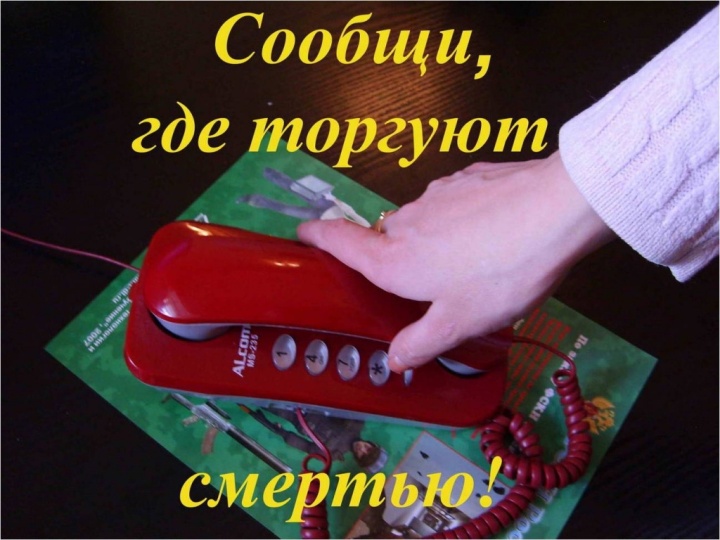 Цель акции - консолидация усилий правоохранительных органов, органов исполнительной власти и местного самоуправления по привлечению общественности к участию в противодействии незаконному обороту наркотиков и профилактике их немедицинского потребления.В рамках Акции  работают телефоны «горячей линии», по которым можно сообщить об известных фактах незаконного оборота наркотиков, высказать свои предложения по улучшению организации правоохранительной и профилактической работы в данном направлении.Ни один человек не должен и не может чувствовать себя в безопасности там, где есть наркотики.Уважаемые жители Медвенского района!По «телефонам доверия» можно сообщить обо всех известных фактах незаконного оборота наркотических средств и психотропных веществ:Администрация Медвенского района: 4-13-62, 4-11-79Отд МВД России по Медвенскому району : 4-11-02 УМВД России по Курской области: 7(4712)36-15-49 (анонимно, круглосуточно),    e-mail:netnarkotikam@mvd.ruОБУЗ «Медвенская  ЦРБ»: 4-11-31ОБУЗ «Областная наркологическая больница»: 8(4712) 54-72-91 (по вопросам лечения от наркозависимости)Единый бесплатный федеральный «телефон доверия» для детей, подростков и их родителей:  8 800 2000 122   